Al Comune di Vidigulfo P.zza I Maggio 4 VidigulfoBorse di Studio Comunali anno 2022	(A.S. 2021 / 2022)DOMANDA PER L’ASSEGNAZIONE DI:(barrare l’opzione che interessa)□⁯   1 Borsa di studio del valore di € 200,00per studenti della Scuola Primaria Statale di Vidigulfo “G. Mazzini” (ex scuole elementari)⁯□ 1 Borsa di studio del valore di € 300,00per studenti della Scuola Secondaria di I grado di Vidigulfo “Giovanni XXIII” (ex scuole medie inferiori)⁯□ 1 Borsa di studio del valore di € 500,00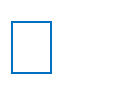 per studenti della Scuola Secondaria di II grado statale (ex scuole superiori)Il     sottoscritto     …………………………………………………………………………………………………………………………….(cognome e nome dell’alunno se maggiorenne, se minorenne indicare cognome e nome del genitore o tutore)Residente nel Comune di VidigulfoIndirizzo             via……………………………………………………………………………………………………n.……………………….Codice fiscale ……………………………………………….…… Recapito telefonico……………….…………………………….CHIEDE□	L’ammissione al bando di concorso del proprio figlio/a: (se compila il genitore)cognome…………………….………    nome…………….……………….…….…….data    di    nascita……………………………….□	l’ammissione al bando di concorso(se compila l’alunno maggiorenne)DICHIARA:di aver frequentato:la classe ………….. sez….…della scuola……………...………………..….……di	;di non avere conseguito alcun ritardo o interruzione nel corso degli studi;di non avere conseguito altri premi o borse di studio per merito da enti privati/pubblici per l’a.s. 2021/2022;di avere conseguito la promozione con la seguente votazione finale di profitto:VOTO FINALE DELLA CLASSE QUINTA DELLA SCUOLA PRIMARIAVOTO FINALE LICENZIA MEDIA (per la classe 3 scuola secondaria di I grado)	;VOTO FINALE DIPLOMA (considerare il voto di condotta mentre non devono essere considerati i voti di materie alternative/opzionali e religione)	;di avere un Indicatore I.S.E.E. pari a € ……………………………….scadenza il………………………….…………….(Il valore ISEE da indicare deve essere calcolato ai sensi dell'art. 7 del DPCM 159/2014 - prestazioni in favore di minorenni da indicare obbligatoriamente pena l’inammissibilità al concorso);di allegare fotocopia documento di identità (del sottoscrittore della domanda). Dichiaro, inoltre:di accettare il le condizioni indicate nel Bando per la partecipazione al concorso per l’assegnazione delle Borse di Studio Comunali;di essere consapevole che dichiarazioni non veritiere e mendaci ed atti falsi sono puniti dal Codice Penale e prevedono la decadenza dai benefici acquisiti, ai sensi degli artt. 46 e 47 del Testo Unico D.P.R. 445/2000;di essere informato, ai sensi e per gli effetti di cui all’art. 13 del D.Lgs. n. 196 del 30/06/03, che il Comune tratterà i dati forniti esclusivamente per lo svolgimento delle attività connesse e per l’assolvimento degli obblighi prescritti dalla legge,dallo Statuto e dai Regolamenti Comunali in vigore e che i dati personali acquisiti saranno trattati, anche con modalità elettronica, da Responsabili e incaricati autorizzati al trattamento, consapevole di poter esercitare i diritti previsti dall’art.7 del Codice di protezione dei dati Personali.di autorizzare la diffusione delle immagini (giornali, video, social, web, ecc) per i fini istituzionali dell’Ente.(Barrare le caselle a cui si acconsente)Data  	Firma  	(firma del genitore o studente se maggiorenne)